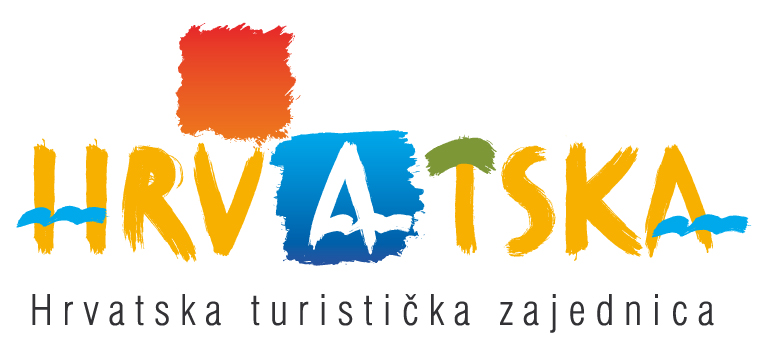 Prilog II.									Obrazac IP-2015Obrazac podnositelja zahtjeva o korištenim državnim potporama i poticajima2013.g.2014.g.Iznos ukupno primljenih potpora i poticaja u kunama:______________________					____________________(mjesto i datum izjave)						(potpis i pečat)Naziv subjekta/podnositelja zahtjeva:Ime i prezime osobe ovlaštene za zastupanje:Adresa/tel. subjekta/podnositelja zahtjeva:Nazivi državnih tijela ili pravnih osoba koje su odobrile državne potpore i poticaje:Namjene ili projekti za koje su odobrene državne potpore i poticaji:Datumi dodjela državnih potpora i poticaja:Bruto iznosi državnih potpora i poticaja u kunama:Neto iznosi državnih potpora i poticaja u kunama:Nazivi državnih tijela ili pravnih osoba koje su odobrile državne potpore i poticaje:Namjene ili projekti za koje su odobrene državne potpore i poticaji:Datumi dodjela državnih potpora i poticaja:Bruto iznosi državnih potpora i poticaja u kunama:Neto iznosi državnih potpora i poticaja u kunama: